МАГАДАНСКАЯ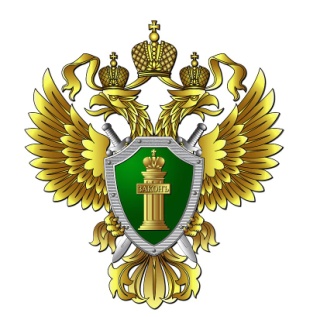 ТРАНСПОРТНАЯ ПРОКУРАТУРА                       ул. Набережная реки Магаданки, 7, г. Магадан, тел. 624183ПРЕСС-РЕЛИЗ   Магаданская транспортная прокуратура разъясняет изменения законодательства в части регистрации пассажиров на авиарейс	Приказом Министерства транспорта Российской Федерации от 14.01.2019 № 7 внесены изменения в Федеральные авиационные правила «Общие правила воздушных перевозок пассажиров, багажа, грузов и требования к обслуживанию пассажиров, грузоотправителей, грузополучателей», утвержденные приказом Министерства транспорта Российской Федерации от 28.06.2007 № 82, в части регистрации пассажиров на авиарейс и использования посадочного талона, оформленного в электронном виде.	Новый порядок определил упрощенную процедуру регистрации и имеет преимущества, позволяющие сократить время процедуры регистрации и посадки. В силу п. 77 Правил для перевозки пассажира, багажа перевозчик обеспечивает проведение регистрации пассажиров и оформления багажа. Регистрация пассажиров может проводиться на сайте перевозчика в информационно-телекоммуникационной сети «Интернет», позволяющем пассажиру самостоятельно осуществить регистрацию с предоставлением пассажиру посадочного талона в электронном виде, в аэропорту или в пунктах регистрации, расположенных за пределами аэропорта.	Согласно п. 84 Правил при регистрации в электронной форме посадочный талон пассажира оформляется в электронном виде и направляется пассажиру. При этом пассажиру по его выбору перевозчиком предоставляется право:·  распечатать посадочный талон самостоятельно;· получить посадочный талон, оформленный на бумажном носителе, в аэропорту или в пунктах регистрации, расположенных за пределами аэропорта;·   использовать посадочный талон, оформленный в электронном виде.	Необходимо иметь в виду, что использование посадочного талона, оформленного в электронном виде, возможно при наличии в аэропорту информационной системы, включающей в себя электронную базу данных досмотра, и устройства, сканирующего штриховой код, содержащийся в посадочном талоне, оформленном в электронном виде.	Информация о возможности использования в аэропорту посадочного талона, оформленного в электронном виде,  подлежит размещению на  официальном сайте аэропорта.	В настоящее время информационной системой, включающей в себя электронную базу данных досмотра и устройств, сканирующих штриховой код, содержащийся в посадочном талоне, оформленном в электронном виде оборудован только аэропорт 	Анадырь (Угольный).  	В остальных аэропортах ФКП «Аэропорты Чукотки» данная информационная система планируется к установке в 2020 году.	При цитировании или перепечатке текста ссылка на Магаданскую транспортную прокуратуру обязательна!